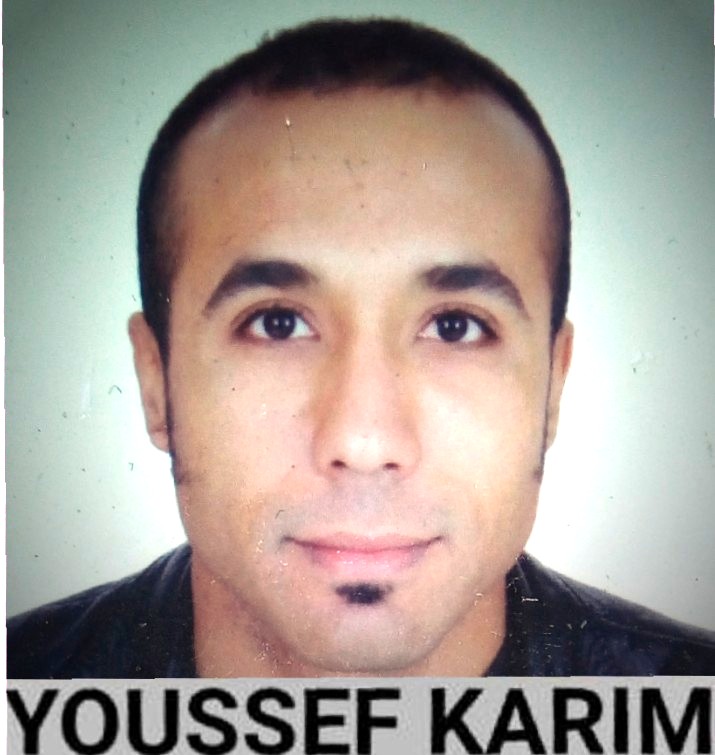 EMPLOYMENT September 2014 –May 2017Manager at Dream-café – Casablanca, Morocco ResponsibilitiesMake sure operation is smooth. Provide trainings for waiters in coffee making and customer service techniques. Managing wastage and cost Managing inventory and all related tasks Achievements  Improving staff efficiency  Promoting coffee making techniques resulting in better coffee drinks  Reducing wastages through proper ordering  Controlling costs and achieving contribution March 2013 – June 2014 Coffee section Manager at Cooma Pies Café – Cooma NSW, Australia ResponsibilitiesPreparing and serving drinks as per the outlet standardMaintaining coffee machine and all related equipmentGeneral Stock orderingPerforming section inventoryAchievements Improving coffee quality and service speedIncrease coffee sales Serving all customer in peak hours without losing any and without risking drinks qualityMarch 2010 to June 2012 Outlet Manager - Café Nero – www.caffenero.com - Abu Dhabi - UNITED ARAB EMIRATES Responsibilities Ensuring outlet operations and brand guidelines are adhered to as required by the company and franchise standards Overseeing system transactions and controlling voiding system, opening and cash out procedure, system reconciliation and daily banking procedure Prepare monthly sales reports, weekly profit and loss statements and provide relevant feedback and suggestions to the Area Manager to maximize operational efficiency Seek new opportunities to drive and create additional sales Perfect management of stock levels to ensure smooth running of operations to cater to customer demands Maintain hygiene standards and monitor regular quality checks for the outlet Organize staffing requirements to ensure the right caliber and mixture of staff is selected to meet company objectives. Also manage staff schedules to ensure optimum staffing at all times Communicate effectively with the team, passing on all relevant information at the appropriate time Guide, instruct, develop and motivate staff to achieve their objectives, work to their optimum potential and ensure effective performance AchievementsMinimizing transaction voids and maintaining safe cash management Superior customer service with the flow on effect of maintaining and increasing and number of regular customers Outlet quarterly awards in cost control and waste management Follow up on local surroundings and increase sales opportunities by creating office deliveries Reducing inventory gaps through comprehensive understanding of materials control system First store in second cupping sales Increased store sales by 20% based on like-for-like sales Good follow up on succession planning and staff development, resulting in a promotion of 2 Baristas to Shift Leaders, and 2 Shift Leaders to Assistant Manager positions Passing Café Nero Brand Audit in Health and Safety, Financial and coffee standards Passing Coffee Maestro test as per Café Nero StandardMay 2006 to June 2009 Outlet Manager - Costa Coffee- www.costacoffee.ae Abu Dhabi - UNITED ARAB EMIRATES Responsibilities Training staff on coffee preparation and leading by example Perfecting team arrangement as per performance and level of business Updating the team on latest emails and changes either in products or service Focusing on succession planning and staff development Decreasing transaction voids through efficient upselling skills and menu knowledge Working on coffee and food margins and minimizing wastage Ensuring all customers are satisfied with service and product Ensuring Costa standard is followed and mistakes minimal in peak hours Ensuring mystery shopper results were mostly positive and reflecting the good experience offered to customers AchievementsWorking on effective succession planning and people development resulting in promotion of three supervisors from lead Barista position Increasing the team awareness about sales opportunities and customer satisfaction which increased sales by 50% and advancing the outlet type from medium to high volume store Good analysis of profit and loss sheets resulting in elevated bottom line Building international Costa Café standard to a higher level by passing Costa health and safety and financial audits Achieving good mystery shopper results Attaining external catering opportunities – Etisalat Abu Dhabi Catering Perfect control of finished product wastage through good inventory management August 2003 to April 2005 Waiter - Sofitel City Centre Hotel & Residence - www.accorhotels.com Dubai - UNITED ARAB EMIRATES Responsibilities Providing excellent customer service to hotel guests Upholding the hotel brand standard Full knowledge of the food and beverage menu Phone order taking Set up and delivery of orders to guest rooms in an efficient and professional manner Manage customer complaints AchievementsPositive feedback from guests about service quality and assistance Promotion to a solo shift waiter in the VIP executive lounge Exceeding the job role and providing assistance to other outlets – either bars or restaurants Providing assistance to inside and outside catering TRAINING & DEVELOPMENTHealth & Safety Training - Al Tayer Head Office, Dubai Materials Control and Inventory Training course, Al Tayer Head Office, Dubai Team Appraisal Training Course, Al Tayer Head Office, Dubai Coffee machine monitoring and maintenance, Bon Café, Dubai. 2006: coffee excellence; store management; upselling; food and hygiene; merchandizing MMI, Dubai. 2005: training as agent in Media Plaza, Casablanca. April 2004: Training in telephone skills. Sofitel City Centre, Dubai. April 2004: Training in fire fighting skills. Ministry of Defence, Dubai. 10th October-26th December 2004: Cross Training as reservation agent in the Sales and Marketing Department. Sofitel Hotel. Dubai March 2004: Food and Hygiene certificate. Chartered Institute of Environmental Health, Sofitel Hotel, Dubai February 2004: First Aid Training Course, Government of Dubai 1st September 2001- 1st January 2002: Word, Windows and Excel training; Al Bir Association, Casablanca. EDUCATION1994 Baccalaureate in Modern Languages and Literature Ibnou Hazm Secondary School. Casablanca, Morocco 2001 Bachelor of Arts in English Literature and Linguistics Hassan ll University. Casablanca, Morocco. LANGUAGESArabicEnglishFrench Visa Status: visit visa till the 9th of September 2017   